2015 Western State High School Open Meet Information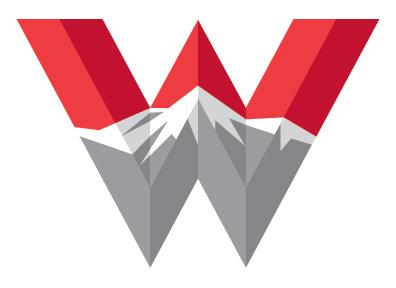 Mountaineer FieldhouseCompleted in Spring of 2014The Mountaineer Fieldhouse is located at 7717ft, it is the highest collegiate indoor track in the world.  The facility features six 42” lanes on the oval with nine 42” lanes on the straightaway. The Long Jump/Triple Jump runway and Pole Vault runway are located outside the oval.Pole Vault Runway is 45m (148’) but can accommodate longer approaches if necessaryThe Long Jump board is located at 3m (9’10) and the runway extends to 45m (148’) and can also accommodate approaches up to 50mThe Triple Jump boards are located at 10m (32’9.75”) and 12m (39’4.5”) and the runway extends to 39m (128’) and can accommodate approaches up to 44m on the 12m board.A taped board will be placed for the girls Triple Jump at 8m (26’3”)Competitors will be required to use the permanent Long Jump board and boys will be able to choose the 10m or 12m boards, while the girls will be able to choose the 8m or 10m boards.Throwing area is located on the north D zone and features a concrete circle and built in throwing cage with full doors.The High Jump are is located in the south D zone and will utilize roll out runways to accommodate approaches from approximately 25m (82’)EntriesAll entries will be done online through Direct AthleticsEntries close at 11:59am Wednesday January 28th. Late Entries will not be accepted.Entry Fees$10 per athlete per entry.Team entries will be capped at $250 per gender.All teams and athletes must pay when registering on Direct Athletics.Packet Pick-UpHeat Sheets be available on www.gomountaineers.com. Packet pick up will be available in the Mountaineer Fieldhouse lobby (NE corner) starting at 8am.AdmissionSpectators will be charged $5 for adults and $2 for students at the NE Entrance to the Mountaineer FieldhouseAdvancement to FinalsThe 60m dash and 60m hurdles events will have qualifying rounds. Since seeding is difficult this early in the indoor season, the fastest times will qualify for the finals, without respect to place. [Please instruct your athletes that winning a qualifying heat does not ensure qualifying for the final].All other track events will be run in sections. Events run in sections will be seeded by submitted times, with the fastest competitors seeded into latter sections.In the horizontal jumps and throws, the 8 competitors with the longest efforts will advance to the finalsRulesNational High School Federation rules will be enforced. Fully automatic timing will be used for all races. We will run39” hurdles for the boys and 33” hurdles for the girls.Spike RequirementsOnly ¼” pyramid spikes for all events. No Christmas tree or needle spikes are allowed. No permanent spiked shoes are allowed unless they are equipped with ¼” or smaller pyramid spikes. Event Check InTrack events should check in with the clerk of the course on the NW corner of the track behind the 60 startline, 10 minutes before the event startsField events should check in with their event judge at least 30min before their event begins.Implement Weigh-InImplement weigh-in will occur at the garage area in the northwest corner of the Mountaineer Fieldhouse starting at 8:30amOnly indoor implements can be used.The Boys will throw the 12lb shot and the Girls will throw the 4k.A small number of indoor implements will be available for the field to use.  Infield surfaceUse of spikes is strictly prohibited on the light grey infield surfaceRunways and mats will be provided for the HJ area, competitors are required to stay on runways providedPracticeThe Mountaineer Fieldhouse will not be available for practice on Friday due to Western State’s home triangular meet.  Admission to the collegiate meet on Friday will be free.SeatingBleachers are available on the east wall of the Mountaineer Fieldhouse.Spectators will enter through the NE entrance to the Mountaineer FieldhouseTeams are required to use the bleachers for spectatingOnly competing athletes are allowed in the competition areaTeam CampsTeam camps will be in the “Lower” gym, north of the Mountaineer Fieldhouse in that attached Paul Wright Gymnasium building.No food or drink will be allowed in the Mountaineer Fieldhouse please keep that in your team camp. Only Water is allowed in the Fieldhouse.Team Parking and Entry to Mountaineer FieldhouseTeams will park in the Paul Wright Gym Lot to the North of Mountaineer Fieldhouse.Teams will enter through the North entrance of Paul Wright Gym and then through the Northeast entrance to the Mountaineer Fieldhouse.There is Bus Parking available on the West side of Paul Wright Gym.T-ShirtsAll competitors will receive a “Western State High School Open” T-ShirtWestern State Track and Field merchandise will be available in the NE Lobby of the Mountaineer FieldhouseTimingFinish Lynx Automatic timing will be usedResults will be posted on the video display board in the SW corner of the track.  Paper results will be pinned to the board in the NE lobby of the track.Restrooms/ Locker RoomsSpectator Restrooms are located in the Paul Wright Gym LobbyParticipating Athletes will be allowed to use the restroom on the north side of the track.Locker Rooms for visiting teams will be available upon request.Starting Heights and ProgressionsBoys High Jump will start at 1.65m/ 5’5” and bar will raise in 2” incrementsGirls High Jump will start at 1.30m/ 4’3” and bar will raise in 2” incrementsBoys Pole Vault will start at 3.05m/ 10’0” and bar will raise in 6” incrementsGirls Pole Vault will start at 2.44m/ 8’0” and bar will raise in 6” increments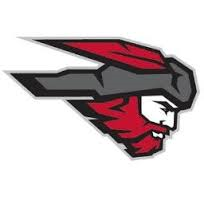 Western State High School OpenSaturday January 31, 20159am	Boys Long Jump9:30	Girls Pole Vault9:30	Boys High Jump10:00	Girls Shot Put11:00	Girls Long Jump12:00	Boys Pole Vault12:00	Girls High Jump1:00	Boys Triple Jump1:00	Boys Shot Put2:30	Girls Triple Jump10:30	Girls 60m Hurdles (33”)		Prelim10:45	Boys 60m Hurdles (39”)		Prelim11:05	Girls 60m 			Prelim11:25	Boys 60m			Prelim11:50	Girls Mile Steeple		Exhibition12:00	Boys Mile Steeple		Exhibition12:10	Girls Mile 			12:25	Boys Mile12:45	Girls 60m Hurdles (33”)		Final12:55	Boys 60m Hurdles (39”)		Final1:05	Girls 400m1:30	Boys 400m1:45	Girls 60m			Final1:50	Boys 60m			Final2:00	Girls 800m2:15	Boys 800m2:30	Girls 200m2:45	Boys 200m3:10	Girls 3200m3:30	Boys 3200m3:50	Girls 4x400m4:05	Boys 4x400m		** Schedule may be adjusted based on final entries**